نرم افزار اسکناس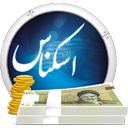 شماره قبضتاریخ و ساعتایرادهزینه تقریبی*54214*خیابان صاحب الزمان، نبش صاحب الزمان 28، مجتمع رضوان، واحد 108خیابان صاحب الزمان، نبش صاحب الزمان 28، مجتمع رضوان، واحد 108